ИНФОРМАЦИОННОЕ СООБЩЕНИЕ О ПРИВАТИЗАЦИИАдминистрация городского округа Верхний Тагил объявляет аукцион по приватизации объекта муниципальной собственности городского округа Верхний ТагилУСЛОВИЯ ПРИВАТИЗАЦИИ ОБЪЕКТАНАИМЕНОВАНИЕ И КРАТКАЯ ХАРАКТЕРИСТИКА ОБЪЕКТА: Автомобиль ВАЗ – 21099, года выпуска: 2000, VIN: XTA21099012835900, № двигателя 2960364, № кузова 2835900, цвет: ярко белый ОСНОВАНИЕ ДЛЯ ПРИВАТИЗАЦИИ: Постановление Главы городского округа Верхний Тагил от «29» июня 2017 г. № 37 «Об утверждении условий приватизации объектов муниципальной собственности городского округа Верхний Тагил».СПОСОБ ПРИВАТИЗАЦИИ: продажа государственного или муниципального имущества на аукционе.НАЧАЛЬНАЯ ЦЕНА: 17 634,75 руб. (Семнадцать тысяч шестьсот тридцать четыре руб. 75 коп.) (без учета НДС), согласно отчета независимого оценщика № 608/17 от 30.05.2017 г.ШАГ АУКЦИОНА: 881,74 руб. (восемьсот восемьдесят один руб. 74 коп.).ФОРМА ПОДАЧИ ПРЕДЛОЖЕНИЙ О ЦЕНЕ: открытая.УСЛОВИЯ И СРОКИ ПЛАТЕЖА: Срок – единовременным платежом, не позднее 30 дней с момента заключения договора купли-продажи, форма оплаты – безналичным путем, в соответствии с действующим законодательством РФ.ПОРЯДОК, МЕСТО, СРОКИ ПОДАЧИ ЗАЯВОК (ПРЕДЛОЖЕНИЙ): Претендент обязан оформить заявку в установленном законом порядке, по установленной форме (приложение № 1), предоставив необходимые документы и платежный документ с отметкой банка об уплате задатка, перечисленного на счет Управления Федерального Казначейства по Свердловской области (Администрация городского округа Верхний Тагил), ИНН 6616001073, КПП 661601001, Уральское ГУ Банка России г. Екатеринбург, р/счет 40302810800003046221, л/счет 05623005130, БИК 046577001, ОКАТО 65453503000, ОКТМО 65733000 КБК 00000000000000000000.Проигравшим претендентам задаток возвращается в течении 5 дней с даты подведения итогов аукциона, победителю он засчитывается в оплату приобретаемого имущества.Заявки принимаются с 05 июля 2017 г. по 31 июля 2017 г. с 08 ч. 00 мин. до 13 ч. 00 мин. и с 14 ч. 00 мин. до 17 ч. 00 мин., в пятницу с 08 ч. 00 мин. до 13 ч. 00 мин. и с 14 ч. 00 мин. до 16 ч. 00 мин. в администрации городского округа Верхний Тагил по адресу: Свердловская область, г. Верхний Тагил, ул. Жуковского, 13, каб. № 6.Данное сообщение является публичной офертой для заключения договора о задатке в соответствии со статьей 437 Гражданского кодекса Российской Федерации, а подача претендентом заявки и перечисление задатка являются акцептом такой оферты. ОДНОВРЕМЕННО С ЗАЯВКОЙ ПРЕТЕНДЕНТЫ ПРЕДСТАВЛЯЮТ СЛЕДУЮЩИЕ ДОКУМЕНТЫ: юридические лица:- заверенные копии учредительных документов;- документ, содержащий сведения о доле Российской Федерации, субъекта Российской Федерации или муниципального образования в уставном капитале юридического лица (реестр владельцев акций либо выписка из него или заверенное печатью юридического лица и подписанное его руководителем письмо);- документ, который подтверждает полномочия руководителя юридического лица на осуществление действий от имени юридического лица (копия решения о назначении этого лица или о его избрании) и в соответствии с которым руководитель юридического лица обладает правом действовать от имени юридического лица без доверенности.физические лица предъявляют документ, удостоверяющий личность, или представляют копии всех его листов.В случае, если от имени претендента действует его представитель по доверенности, к заявке должна быть приложена доверенность на осуществление действий от имени претендента, оформленная в установленном порядке, или нотариально заверенная копия такой доверенности. В случае, если доверенность на осуществление действий от имени претендента подписана лицом, уполномоченным руководителем юридического лица, заявка должна содержать также документ, подтверждающий полномочия этого лица.Все листы документов, представляемых одновременно с заявкой, либо отдельные тома данных документов должны быть прошиты, пронумерованы, скреплены печатью претендента (для юридического лица) и подписаны претендентом или его представителем.К данным документам (в том числе к каждому тому) также прилагается их опись. Заявка и такая опись составляются в двух экземплярах, один из которых остается у продавца, другой – у претендента.СРОК ЗАКЛЮЧЕНИЯ ДОГОВОРА КУПЛИ-ПРОДАЖИ: в течение пяти рабочих дней с даты подведения итогов аукциона с победителем аукциона заключается договор купли-продажи. (приложение № 2)ДАТА, ВРЕМЯ, ГРАФИК ПРОВЕДЕНИЯ ОСМОТРА ИМУЩЕСТВА, ПРАВА НА КОТОРОЕ ПЕРЕДАЮТСЯ ПО ДОГОВОРУ: 10 июля 2017 года, 17 июля 2017 года, 24 июля 2017 года , 31 июля 2017 года с 14 ч. 00 мин. до 17 ч. 00 мин. местного времени по адресу: город Верхний Тагил, улица Жуковского, 13, каб. 6.ПОРЯДОК ОЗНАКОМЛЕНИЯ ПРЕТЕНДЕНТОВ С ИНОЙ ИНФОРМАЦИЕЙ: по письменному запросу в адрес администрации.ОГРАНИЧЕНИЕ УЧАСТИЯ ОТДЕЛЬНЫХ КАТЕГОРИЙ ФИЗИЧЕСКИХ И ЮРИДИЧЕСКИХ ЛИЦ: покупателями муниципального имущества могут быть любые физические и юридические лица, за исключением государственных и муниципальных унитарных предприятий, государственных и муниципальных учреждений, а также юридических лиц, в уставном капитале которых доля Российской Федерации, субъектов РФ и муниципальных образований превышает 25 процентов. Обязанность доказать свое право на приобретение муниципального имущества возлагается на претендента.СУЩЕСТВЕННЫЕ УСЛОВИЯ ПРИВАТИЗАЦИИ ИМУЩЕСТВА: покупатель несет дополнительные расходы, связанные с подготовкой приватизируемого объекта к продаже (расходы администрации по проведению независимой оценки недвижимости), на основании муниципального контракта № 0162300013217000018-0099375-02 от 29.05.2017г. по определению независимой оценки, в сумме: 1 250,00 руб. (одна тысяча двести пятьдесят рублей 00 коп.).КРИТЕРИЕМ ВЫЯВЛЕНИЯ ПОБЕДИТЕЛЯ АУКЦИОНА является подтверждение цены первоначального предложения или цены предложения, сложившейся на соответствующем «шаге аукциона», при отсутствии предложении других участников.ВРЕМЯ И МЕСТО РАССМОТРЕНИЯ ЗАЯВОК: в 11 ч. 30 мин. 02 августа 2017 г.  в здании администрации городского округа Верхний Тагил.ВРЕМЯ И МЕСТО ПРИЗНАНИЯ ПРЕТЕНДЕНТОВ УЧАСТНИКАМИ: в 11 ч. 30 мин. 02 августа 2017 г. в здании администрации городского округа Верхний Тагил.ВРЕМЯ И МЕСТО ПРОВЕДЕНИЯ АУКЦИОНА: в 10 ч. 30 мин. 04 августа 2017 г. в здании администрации городского округа Верхний Тагил.ТЕЛЕФОН ДЛЯ СПРАВОК: 2-00-17Глава городского округа Верхний Тагил                                              подпись                               С.Г. Калинин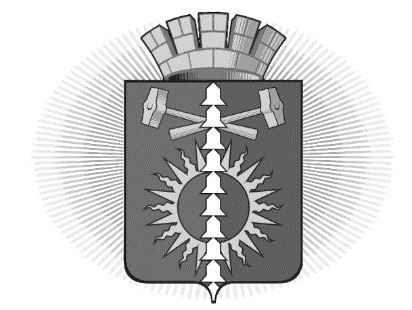 Городской округ Верхний ТагилАдминистрация городского округаул. Жуковского, 13. Верхний Тагил Свердловской областиТел./факс: (34357) 2-41-82Е-mail: vtagil@uraltc.ruОКПО 05118574 ОГРН 1026601155305ИНН/КПП 6616001073/661601001От 29.06.2017г. № 09/2504На №______ от ____________Газета «Местные ведомости»